المختبر الحادي عشرالانزيمات القاطعه  Restriction enzymes الانزيمات القاطعه هي الانزيمات التي تعمل على قطع الـ DNA  في او قرب تسلسل معين من النيوكليوتيدات يسمى بموقع القطع restriction site , تقسم الانزيمات القطعه الى ثلاثه انواع تختلف من ناحيه تركيبها و موقع القطع , تقوم الانزيمات القاطعه بعمل شق في كل شريط من شريطي حلزون الـ  DNA  .اول من اكتشف الانزيمات القاطعه هما العالمان Luria  & Bertani في خمسينات القرن الماضي عندما لاحظا ان العاثي البكتيري λ يستطيع النمو في احدى سلالات الـ E. coli  بينما لاتسيطيع النمو في سلاله اخرى من نفس النوع (E. coli)  ان النوع الاخير من البكتريا يسمى بالمضيف القاطع restriction host , بعد ذلك لاحظ العالمان اربر ومسلسن ان اختزال الفعاليه البايولوجيه للعاثي λ كان نتيجه لتقطيع الحامض النووي منقوص الاوكسجين للعاثي بانزيمات معينه وسميت هذه الانزيمات بالانزيمات القاطعه, هذه الاكتشافات قادت الى تطور تقنيات اعاده خلط الـ DNA (  (recombinant DNA technology مثل الانتاج الواسع لهرمون الانسولين البشري)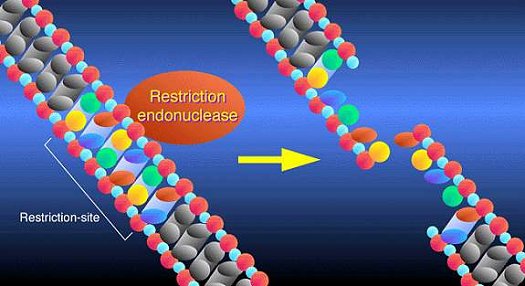 الموقع الخاص بالقطع ٌRecognition site هو تسلسل من الـ DNA المتناوب palindromic الذي يقرأ بنفس الشكل في الشريطين المتعاكسين عند قرائتهما من نفس الاتجاه وهو عاده بين 4-8 قواعد نايتروجييه ويقسم الى نوعين الاول الشبيه بالمرأه وهو التسلسل الذي يقرا من الاتجاهين بنفس الشكل مثل GTAATG و النوع الثاني المتكامل مثل GTATAC و النوع الثاني هو الاكثر شيوعا و اهميه بايولوجيه.ان التسلسلات الخاصه بالقطع في الـ DNA لكل انزيم قاطع تنتج قطع مختلفه في الطول والاتجاه بالنسبه للنهايات اللزجهsticky –end ( (overhangانواع الانزيمات القاطعهتقسم الانزيمات القاطعه الى ثلاثه اقسام اعتمادا على موقع قطع الانزيم و العوامل المساعد للانزيم 1-	Type I موقع القطع يكون بعيد جدا عن التسلسل الخاص بالقطع, يحتاج الانزيم لكل من الـ  ATP و الـ adenosyl    – L- methionine و ايونات المغنيسيوم , تعمل انزيمات هذا النوع عمل الانزيمات القاطعه والانزيمات المحوره وانها تتكون من ثلاثه اجزاء مهمه هي :i.	Hsd R  الجزء المسؤول عن القطعii.	Hsd M  هو جزء ضروري لغرض اضافه مجاميع المثيل لجزيئه الـ DNA المضيفهiii.	Hsd S الجزء المسؤول عن التخصص للموقع المخصص للقطع2-	Type II يكون موقع القطع في التسلسل المخصص للقطع او على بعد قليل منه,يحتاج الى المغنيسيوم و هو يقوم بعمل القطع فقط3-	Type IIIيقطع على بعد مسافه قليله من الموقع المخصص للقطع, يحتاج الى الـ adenosyl  – L- methionine وهذا النوع من الانزيمات يعتبر جزء من نظام التحوير واضافه مجاميع المثيل في الخليه.تسميه الانزيمات القاطعهمنذ اكتشاف هذا النوع من الانزيمات تم التعرف على ما يزيد عن ال 100 انزيم قاطع وكل انزيم  تم تسميته اعتماد على الالبكتريا التي تم عزله منها كما في المثال التالي (انزيم الـ EcoR1 )E  هي الحرف الاول من اسم الجنس البكتيري  Escherichia(يجب ان تكتب بحرف كبير مائل او يوضع تحتها خط) coالحرفين الاولين من الاسم التابع للجنس البكتيري coli ( تكتب بحروف صغيره مائله او يوضع تحتها خط)R اسم السلاله البكتيريه RY13 تكتب بحرف كبير 1 الانزيم الاول الذي تم التعرف عليه من هذه السلاله البكتيريهفيما يلي جدول يوضح عدد من الانزيمات القاطعه تشير N = C or G or T or AW = A or TEnzymeSourceRecognition SequenceCutEcoRI	Escherichia coli 	5'GAATTC3'CTTAAG5'---G     AATTC---3'3'---CTTAA     G---5'EcoRIIEscherichia coli 	5'CCWGG3'GGWCC5'---     CCWGG---3'3'---GGWCC     ---5'BamHIBacillus amyloliquefaciens5'GGATCC3'CCTAGG5'---G     GATCC---3'3'---CCTAG     G---5'HindIIIHaemophilus influenzae5'AAGCTT3'TTCGAA5'---A     AGCTT---3'3'---TTCGA     A---5'TaqI	Thermus aquaticus	5'TCGA3'AGCT5'---T   CGA---3'3'---AGC   T---5'NotINocardia otitidis5'GCGGCCGC3'CGCCGGCG5'---GC   GGCCGC---3'3'---CGCCGG   CG---5'HinFI:''Hin''FIHaemophilus influenzae5'GANTC3'CTNAG5'---G   ANTC---3'3'---CTNA   G---5'Sau3AIStaphylococcus aureus5'GATC3'CTAG5'---     GATC---3'3'---CTAG     ---5'PvuIIProteus vulgaris 	5'CAGCTG3'GTCGAC5'---CAG  CTG---3'3'---GTC  GAC---5'SmaISerratia marcescens5'CCCGGG3'GGGCCC5'---CCC  GGG---3'3'---GGG  CCC---5'HaeIIIHaemophilus aegyptius 	5'GGCC3'CCGG5'---GG  CC---3'3'---CC  GG---5'HgaIHaemophilus gallinarum 	5'GACGC3'CTGCG5'---NN  NN---3'3'---NN  NN---5'AluIArthrobacter luteus 	5'AGCT3'TCGA5'---AG  CT---3'3'---TC  GA---5'EcoRVEscherichia coli5'GATATC3'CTATAG5'---GAT  ATC---3'3'---CTA  TAG---5'EcoP15IEscherichia coli5'CAGCAGN25NN3'GTCGTCN25NN5'---CAGCAGN25   NN---3'3'---GTCGTCN25NN   ---5'KpnIKlebsiella pneumoniae 	5'GGTACC3'CCATGG5'---GGTAC  C---3'3'---C  CATGG---5'PstIProvidencia stuartii5'CTGCAG3'GACGTC5'---CTGCA  G---3'3'---G  ACGTC---5'SacIStreptomyces achromogenes5'GAGCTC3'CTCGAG5'---GAGCT  C---3'3'---C  TCGAG---5'SalIStreptomyces albus5'GTCGAC3'CAGCTG5'---G  TCGAC---3'3'---CAGCT  G---5'ScaIStreptomyces caespitosus 	5'AGTACT3'TCATGA5'---AGT  ACT---3'3'---TCA  TGA---5'SpeISphaerotilus natans5'ACTAGT3'TGATCA5'---A  CTAGT---3'3'---TGATC  A---5'SphIStreptomyces phaeochromogenes5'GCATGC3'CGTACG5'---GCATG  C---3'3'---C  GTACG---5'StuIStreptomyces tubercidicus5'AGGCCT3'TCCGGA5'---AGG  CCT---3'3'---TCC  GGA---5'XbaIXanthomonas badrii 	5'TCTAGA3'AGATCT5'---T  CTAGA---3'3'---AGATC  T---5'